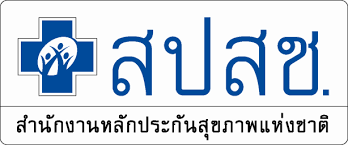 แบบประเมินศักยภาพ หน่วยบริการเพิ่มศักยภาพการให้บริการสาธารณสุขระบบทางไกลชื่อหน่วยบริการ.............................................................................. รหัสหน่วยบริการ.................................................สถานที่ตั้ง..........................................................เลขที่.....................ถนน...................................อำเภอ........................จังหวัด.....................................รหัสไปรษณีย์..........................โทรศัพท์...........................โทรสาร............................... กลุ่มโรคที่จะดำเนินการและประมาณจำนวนผู้ป่วยรายโรคที่คาดว่าจะรับบริการสาธารณสุขระบบทางไกล                 รวมจำนวน...............คน จำแนก เป็นดังนี้        โรคความดันโลหิตสูง จำนวน ………………………. คน        โรคเบาหวาน จำนวน …………………………………. คน    	    โรคหอบหืด จำนวน ………………………………..…. คน        โรคมะเร็ง จำนวน …………………………………..…. คน        โรคจิตเวช จำนวน …………………………………….. คน        โรคเรื้อรังอื่น ๆ ที่ไม่มีความซับซ้อนในการดูแล (ระบุโรค)……………..……… จำนวน ………………………. คนลงชื่อ ..................................................................   (..................………………………...........................)                                                                          (หัวหน้าหน่วยงานหรือผู้รับมอบอำนาจ )สำหรับเจ้าหน้าที่ สปสช./สปสช.เขต ได้พิจารณา และตรวจสอบเอกสารหลักฐานแสดงศักยภาพและความพร้อมในการจัดบริการของสถานบริการแล้ว ปรากฏว่า  ผ่านการตรวจประเมิน  ไม่ผ่านการตรวจประเมิน ความเห็นเพิ่มเติม................................................................................................................................................ .............................................................................................................................................................................. ลงชื่อ ..................................................................                	   (………………………...........................................)      (ผู้บริหาร/เจ้าหน้าที่ สปสช.)           วันที่.............................ข้อประเมินแนวทางการพิจารณาศักยภาพและความพร้อมศักยภาพและความพร้อมรายละเอียดเพิ่มเติมข้อประเมินแนวทางการพิจารณามีไม่มีรายละเอียดเพิ่มเติมเป็นหน่วยบริการในระบบหลักประกันสุขภาพแห่งชาติเป็น หน่วยบริการ ในระบบหลักประกันสุขภาพแห่งชาติ     ที่จัดบริการสาธารณสุขแก่ผู้รับบริการ                โดยผู้ประกอบวิชาชีพด้วยระบบบริการการแพทย์ทางไกลมีผู้ประกอบวิชาชีพที่มีความพร้อมในการให้ บริการสาธารณสุขทางไกล ตามมาตรฐาน       ที่สภาวิชาชีพประกาศกำหนดหน่วยบริการมีการมอบหมายงานและควบคุมดูแล    ให้ผู้ประกอบวิชาชีพในหน่วยบริการที่ให้บริการการแพทย์ทางไกลต้องปฏิบัติตามกฎหมายที่เกี่ยวข้องกับการประกอบวิชาชีพของตนที่แต่ละสภาวิชาชีพได้กำหนด       โดยในปัจจุบัน  แพทยสภา ได้จัดทำประกาศ เรื่อง แนวทางปฏิบัติการแพทย์ทางไกลหรือโทรเวช (Telemedicine) และคลินิกออนไลน์  และ สภาเภสัชกรรม ได้จัดทำ ประกาศสภาเภสัชกรรม เรื่อง การกำหนดดมาตรฐานและขั้นตอนการให้บริการเภสัชกรรมทางไกล (Telepharmacy)มีความพร้อมของเทคโนโลยีดิจิทัลหรือ Application                ในการพิสูจน์ตัวตน         การนัดหมายและการจ่ายเงิน ที่เชื่อมต่อกับข้อมูลของ สปสช. ได้ พิจารณาจากหน่วยบริการต้องมี Application       ที่สามารถทำงานได้ทั้งระบบปฏิบัติการ  IOS / Android และ Application  ต้องมี function          ในการใช้งานพิสูจน์ตัวตนและการนัดหมายในโรงพยาบาล เป็นอย่างน้อย  การพิสูจน์ตัวตน คือ ขั้นตอนการยืนยันความถูกต้องของหลักฐาน ที่แสดงว่าเป็นบุคคลที่กล่าวอ้างจริง  โดย Application ต้องมีกลไกของการพิสูจน์ตัวตน อย่างน้อย 2 กลไก เช่น  บัตรประจำตัวประชาชน หรือ  บัตรนัดของหน่วยบริการ ร่วมกับ รหัสผ่าน หรือ PIN หรือ OTP  ชื่อ Application    ในการพิสูจน์ตัวตน         การนัดหมาย .........................................................พบแพทย์ออนไลน์.................................................กลไกของการพิสูจน์ตัวตนสิ่งที่คุณมี (Possession factor)บัตรประจำตัวประชาชน บัตรนัดของหน่วยบริการอื่น ๆ..................สิ่งที่คุณรู้  (Knowledge factor)   PasswordPIN OTP    อื่น ๆ.................. 3. สิ่งที่คุณเป็น  (Biometric factor)   .. ..........................    ...........................                                 มีกระบวนการในการให้บริการสาธารณสุขระบบทางไกล               ของหน่วยบริการ พร้อมทั้งชี้แจงให้ผู้รับบริการรับทราบและยินยอมก่อนวันรับบริการ หน่วยบริการจัดให้มีกระบวนการในการให้บริการสาธารณสุขระบบทางไกลของหน่วยบริการ ตลอดกระบวนการดูแลรักษา พร้อมทั้งชี้แจงรายละเอียดก่อนการให้บริการ  ขั้นตอนปฏิบัติ   ผลที่อาจเกิดขึ้นจากการให้บริการทุกด้าน ตลอดจนความเสี่ยงต่อการรับบริการ   ให้ผู้รับบริการรับทราบและยินยอมก่อนวันรับบริการ       (หน่วยบริการส่ง flow กระบวนการ         การให้บริการสาธารณสุขระบบทางไกลของหน่วยบริการ) มีการบันทึกข้อมูล                      การให้บริการในทุกกระบวนการขั้นตอน   ให้สามารถทวนสอบข้อมูลได้หน่วยบริการต้องจัดให้มีการบันทึกข้อมูล                           การให้บริการ  การตรวจสอบและการยืนยันกระบวนการการให้บริการระบบการแพทย์ทางไกลในทุกขั้นตอนที่สามารถทวนสอบได้  มีมาตรฐานการรักษาความมั่นคง             ด้านสารสนเทศและ     มีแผนการจัดการความเสี่ยงและควบคุมความผิดพลาดทางเทคโนโลยีและการสื่อสาร หน่วยบริการต้องมีเทคโนโลยีสามารถสื่อสารระหว่างกันได้อย่างชัดเจนระหว่างผู้ให้บริการและผู้รับบริการ    พร้อมทั้งจัดทำแผนการจัดการความเสี่ยงและควบคุมความผิดพลาดทางเทคโนโลยีและการสื่อสาร 